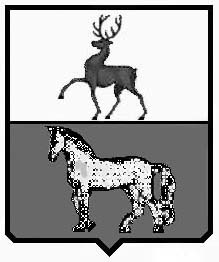 АДМИНИСТРАЦИЯ ПОЧИНКОВСКОГО МУНИЦИПАЛЬНОГО РАЙОНАНИЖЕГОРОДСКОЙ ОБЛАСТИПОСТАНОВЛЕНИЕот 24.01.2020 № 43Об утверждении плана реализации муниципальной программы Починковского муниципального района Нижегородской области «Организация общественных работ и временного трудоустройства несовершеннолетних граждан в возрасте от 14 до 18 лет на 2018-2020 годы» В соответствии с Решением Земского собрания от 23.12.2019г. № 34 «О районном бюджете на 2020 год и на плановый период 2021 и 2022 годов», постановлением администрации Починковского муниципального района от 15.10.2019 № 839 «Об утверждении Порядка разработки, реализации и оценки эффективности муниципальных программ Починковского муниципального района»: 1. Утвердить прилагаемый план реализации муниципальной программы «Организация оплачиваемых общественных работ и временной занятости несовершеннолетних граждан в возрасте от 14 до 18 лет на 2018-2020год» на 2020 год.2. Управлению делами обеспечить размещение настоящего постановления на официальном сайте администрации района.3. Контроль за исполнением настоящего постановления оставляю за собой.Глава администрации района	М.В.ЛаринНаправлено: Судаеву А.В.-1 экз.,                       в управление экономики  и прогнозирования-1 экз.,                      в ГКУ «ЦЗН Починковского района» - 1 экз.,                       в отдел правового обеспечения и взаимодействия с ОМСУ поселений – 1 экз.                      в управление финансов – 1 экз.,                       в управление образования-1экз.,                       в дело – 3 экз.Приложениек постановлению администрацииПочинковского муниципального районаНижегородской областиот 24.01.2020 № 43План реализации  муниципальной программы Починковского муниципального района Нижегородской области «Организация общественных работ и временной занятости несовершеннолетних граждан в возрасте от 14 до 18 лет 2018-2020год» на 2020 годНаименование программы,Основного мероприятия программы/мероприятий в рамках основного мероприятия программыОтветственный исполнительСрокСрокНепосредственный результат Финансирование ,тыс.руб. 2020 годФинансирование ,тыс.руб. 2020 годФинансирование ,тыс.руб. 2020 годФинансирование ,тыс.руб. 2020 годНаименование программы,Основного мероприятия программы/мероприятий в рамках основного мероприятия программыОтветственный исполнительНачала реализацииОкончания реализацииНепосредственный результат Местный бюджетОбластной бюджетПрочие источникивсегоОрганизация общественных работ и временного трудоустройства несовершеннолетних граждан в возрасте от 14 до 18 лет 2018-2020г.ГКУ ЦЗН Починковского района20182020Приобщение и сохранение мотивации к труду, приобретение трудовых навыков у молодежи 125000142800685950953750Основные мероприятия Мероприятие 1.1: Организация общественных работ01.01.201831.12.20202216800347450364250Мероприятие 1.2: организация временных работ по трудоустройству несовершеннолетних граждан в возрасте от 14 до 18 лет01.01.201831.12.2020120125000126000338500589500